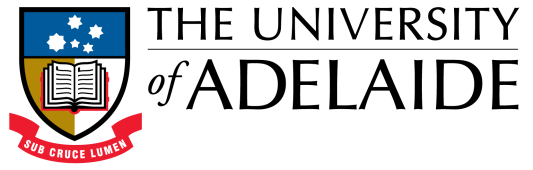 Queen’s Birthday HonoursQueen's Birthday Honours 2019Companion of the Order of Australia (AC)Emeritus Professor John Finnis QC, LL B (Hons) 1962, LL D 2017AC for eminent service to the law, and to education, to legal theory and philosophical enquiry, and as a leading jurist, academic and author.Officer of the Order of Australia (AO)
Professor Peter Rathjen, B Sc 1984, B Sc (Hons) 1985AO for distinguished service to higher education through senior administrative roles, and as a scientist and medical researcher.Mr Richard Broinowski, LL B 1962AO for distinguished service to international relations through the advancement of Australia's diplomatic, trade and cultural relationships.Dr Derek Byerlee, B Ag Sc 1967, D Ec 2016AO for distinguished service to agricultural economics, particularly to sustainable development, poverty reduction and food security.Mr Michael Davis, LL B 1973AO for distinguished service to the space industry as an advocate, and to science education.Mr John Scanlon, LL B 1983, LL M (Env) 1995      AO for distinguished service to wildlife and flora conservation and protection through roles with international organisations.Ms Natasha Stott Despoja, B A 1991AO for distinguished service to the global community as an advocate for gender equality, and through roles in a range of organisations.Member of the Order of Australia (AM)Professor Adrian Cheok, B E (Elec) 1994, Ph D (E) 1999AM for significant service to international education.Mr Andrew Davies, B Arch (Hons) 1978AM for significant service to architecture, and to the community.Adjunct Associate Professor Peter Dry, B Ag Sc 1970, M Ag Sc 1987, Ph D (Ag Sc) 1998AM for significant service to viticulture, particularly to wine-grape research.Mr Marcus La Vincente, LL B 1973AM for significant service to the not-for-profit sector, particularly through legal support.Professor Gilah Leder, B A (Hons), 1963, Dip Sec Ed 1965AM for significant service to higher education, and to the Jewish community of Victoria.Dr Peter Lillie, M B B S 1973AM for significant service to medicine in the field of anaesthesia.Dr John Litt, M B B S 1979AM for significant service to preventative medicine as an influenza specialist, and as a general practitioner.Mr Alastair McEwin, B A (Jur) 1992, LL B 1994AM for significant service to people with a disability, and as a human rights advocate.Emeritus Professor Anthony Radford, M B B S 1961AM for significant service to medicine, to medical education, and to global health.Mr Glenn Turner, Prof Cert Arbitration 2008AM for significant service to the community of the Hunter.The Honourable Terence Worthington, LL B 1968AM for significant service to the law, and to the judiciary.Dr Matthew Collins QC, B A 1990, LL B (Hons) 1992AM for significant service to the law, to legal standards, and to education.Professor Kevin DavisAM for significant service to higher education, particularly in financial systems.Medal of the Order of Australia (OAM)Mrs Nancy Baldock, Dip Arts & Ed 1970OAM for service to community history.Mr Gregory Drew, B Sc (Hons) 1972, Dip Ed 1978, M Sc 1979OAM for service to mining as an historian.Dr David Everett, M B B S 1977OAM for service to medicine as a paediatrician.Mrs Shirley-Anne Gale, Dip Mus 1955OAM for service to music.Mr Brian Haddy, B Ec 1975, B Ec (Hons) 1976OAM for service to science education.Mr Robert Handley, B Sc 1977, B Sc (Hons) 1978, Grad Dip Ed (Sec) 1979OAM for service to the community through a range of organisations.Dr Samuel Heard, M B B S 1979OAM for service to medicine.Dr David Martin, M B B S 1981, B Med Sc (Hons) 1984OAM for service to medicine in the field of orthopaedics.Mr Graeme Pascoe, B Ec 1967OAM for service to the community through Lions Clubs Australia.Dr Michael Scobie, M B B S 1969OAM for service to ophthalmology, and to the community.Mr Austin Taylor, B Ec 1979OAM for service to education, and to community health.Queen's Birthday Honours 2018Companion of the Order of Australia (AC)Deputy Chancellor Catherine Branson AC QC, LL B 1970, B A 1977AC for eminent service to the judiciary as a Judge of the Federal Court of Australia, to the law as an advocate for human rights and civil liberties, to judicial administration and professional development, and to governance roles in tertiary education.Professor Emeritus Geoff Harcourt AC, M Ec 1959AC for eminent service to higher education as an academic economist and author, particularly in the fields of Post-Keynesian economics, capital theory and economic thought.Member of the Order of Australia (AM)Professor Ram Dalal AMAM for significant service to agriculture through research into land degradation and sustainable farming practices.Mr Richard Dennis AM PSM, LLB (Hons) 1979AM for outstanding public service in the area of statutory interpretation and legislative drafting.Mr David De Silva AM, LLB 1988AM for significant service to the community through contributions to the economic and social development of the Northern Territory in a range of executive roles.Mrs Wendy Dowling AMAM for significant service to community health, particularly in Western Australia, through support for people living with coeliac disease.Mr David Goldney AM, B Sc 1962, Dip Ed 1963AM for significant service to tertiary education in the field of environmental science, and to conservation through resource management committees.Mr William Hennessy AMAM for significant service to music as a concert violinist, artistic director, mentor and educator.Mr Andrew McLachlan AMAM for significant service to pharmacy as a researcher, educator and administrator, and to professional medical and scientific organisations.Dr Brian Morris AM, B Sc (Hons) 1972AM for significant service to health education and research, particularly through the study of molecular genetics and hypertension, and to professional organisations.Mr Iain Riggs AM, R D Oen 1976AM for significant service to oenology as a winemaker, to the development of the Australian wine industry, and to the promotion of the Hunter region.Mr Peter Routley AM,  Dip Arts & Ed 1955, B A 1959, Dip Prim Ed 1960AM for significant service to the international community through the leadership and administration of foreign aid programs.Mr Brandon Wainwright AM, B Sc 1979, B Sc (Hons) 1980, PhD (Sc) 1985AM for significant service to medicine in the field of molecular bioscience, to cell biology and genome research, and to education.Professor David Walker AM, B A (Hons) 1968AM for significant service to education as an academic in the field of Australian studies, and to international relations.Medal of the Order of Australia (OAM)Dr Kate Barnett OAMOAM for service to aged welfare.Mrs Catherine Conway OAM, B Sc (Ma Sc) 1988OAM for service to gliding.Mr Dene Cordes OAM, B A 1987, B A (Hons) 1989OAM for service to conservation and the environment.Ms Margaret Ford OAM, B Ed 1993OAM for service to education, and to the community.Dr Jane Greacen OAM, MBBS 1974OAM for service to medicine, and to community health.Dr Desmond Hoffmann OAM, MBBS 1962OAM for service to medicine, particularly to colorectal surgery.Dr Stephen Kinnear OAM, MBBS 1979OAM for service to medicine, particularly to anaesthesiology.Dr Mark Kirkland OAM, B Med Sc (Hons) 1982, MBBS 1984OAM for service to medical research.Ms Andrea Mason OAM LLB 2002, D Univ 2017OAM for service to the Indigenous community of the Northern Territory.Mr Peter Munn OAM, B Ec 1971OAM for service to education in South Australia.Mr Dean Nicolle OAM, B App Sc (Nat Res Mgmt) 1996OAM for service to the conservation of Australian eucalyptus.Ms Rosemarie Sebastian-Pillai OAM, B A 1992OAM for service to the community of Darwin through charitable and other organisations.Dr Dick Wilson OAMOAM for service to the community through a range of roles, and to medicine.Conspicuous Service Medal (CSM)Mr Peter Hay CSM, B E (Comp Sys) 2000; MBA 2007CSM for meritorious achievement in the project management of the P-8A Poseidon maritime patrol aircraft and support systems capability acquisition.Queen's Birthday Honours 2017Companion of the Order of Australia (AC)Mr Peter GAGO, AC – B App Sc (Oen) 1990AC for eminent service to the Australian wine industry as an internationally acclaimed winemaker, to the global promotion of excellence in oenology, marketing and research, as a mentor, and to the community of South Australia.Professor Peter Malcolm COLMAN, AC - B Sc 1965, B Sc (Hons) 1966, Ph D 1970, D Univ 2010 AC for eminent service to medical research, particularly in the fields of structural biology and medicinal chemistry, as a leader in the commercial translation of scientific discoveries, to professional organisations, and as a mentor of young scientists.Officer of the Order of Australia (AO)Emeritus Professor Geoffrey Bruce FINCHER, AOAO for distinguished service to science, and to education, in the area of plant genomics, as an academic, researcher and administrator, through scientific advisory roles, and to international professional societies.Mr Andrew Vernon FLETCHER, AO – B E (Civil) 1971AO for distinguished service to business, particularly to the development of defence related industries in South Australia, through senior roles with maritime facility and major infrastructure projects, and to engineering.Mrs Sheila Mary KAVANAGH, AOAO for distinguished service to nursing, particularly in the field of burns treatment, as a clinician, researcher and educator.Professor Angel Francisco LOPEZ, AOAO for distinguished service to medical and scientific research in the areas of immunology and cell biology, and through innovative developments in cancer treatment, particularly acute myeloid leukaemia.Dr Brian Gordon RICHARDS, AO – B E (Hons) 1956, D E 1991AO for distinguished service to geotechnical engineering and soil science, particularly through research and development of measuring and understanding soil suction and its effect on soil strength.Member of the Order of Australia (AM)Dr Christopher John ACOTT , AM – MBBS 1971AM for significant service to medicine as an anaesthetist, to difficult airway management, to diver safety, and to the community.Mr Michael Joseph DOWLING, AM – B Sc 1980, B Sc (Hons) 1981AM for significant service to the community of Geelong through leadership with a range of social welfare, business and education organisations.Dr Anthony William LAKE, AM – BDS 1970AM for significant service to legal dentistry, particularly to forensic odontology, to disaster victim identification, and to professional dental standards.Associate Professor Alaric Mervyn MAUDE, AMAM for significant service to education in the field of geography as an academic, researcher, author, and mentor.Professor Robert Bryce SAINT, AM – B Sc 1974, B Sc (Hons) 1975, Ph D 1979AM for significant service to tertiary education as an academic, administrator and researcher, and to the biomedical and molecular sciences.Mr Ian Alexander SCOBIE, AM – BA 1979AM for significant service to the performing arts through the production, management and promotion of festivals, theatre and performance events.Emeritus Professor Robert Alan VINCENT, AMAM for significant service to science, and to education, particularly in the field of solar- terrestrial physics, as an academic and researcher.Air Commodore Michael John BURNETT, AM – Prof Cert Arbitration 2005AM (Military) for exceptional service as a legal officer and as the Deputy Judge Advocate General - Air Force.Medal of the Order of Australia (OAM)Dr Robert James CRAIG, OAM – MBBS 1959 OAM for service to medicine as a cardiologist.Dr Bernard Michael DOUBE, OAM – B Sc 1967, B Sc (Hons) 1968, Ph D (Ag Sc) 1974 OAM for service to science as a researcher.Mr Robert Joseph GESCHEIT, OAM – Prof Cert Arbitration 2010 OAM for service to the community of Eastern Sydney.Mr Noel Rex HENDER, OAM – B A 1966OAM for service to the community of South Australia.Dr Garrett Francis HUNTER, OAM – MBBS 1970OAM for service to medicine, and to the community of the Northern Territory.Mr Aivars LIDUMS, OAM – B Tech 1963OAM for service to chess, and to support for young players.Mr Peter Ashley MAGAREY, OAM – B Ag Sc 1975, B Ag Sc (Hons) 1976 OAM for service to the community of Loxton, and to plant pathology.Emeritus Professor John Ernest MARLEY, OAM – M D 1992 OAM for service to medical education.Mr Kelvyn John PRESCOTT, OAM – LL B 1976OAM for service to target shooting, and to the law.Major Paul Anthony ROSENZWEIG (Retd), OAM – B Sc 1981, B Sc (Hons) 1982 OAM for service to military history preservation.Ms Margaret Alison STEFFENS, OAM – B Sc (Dent) (Hons) 2014OAM for service to community health through outreach dental programs.Dr Peter Darcy SUTHERLAND, OAM – MBBS 1976OAM for service to medicine as a urologist.Mrs Margaret Ann WILKSCH, OAM – Dip Soc Sc 1956 OAM for service to conservation and the environment.Dr Donald Stuart WORLEY, OAM – B D S 1956OAM for service to sport for the disabled as a documentary film-maker.Queen's Birthday Honours 2016 Companion of the Order of Australia (AC)His Excellency the Hon Hieu Van Le AC – DUniv 2008, MBA 2001, BEc 1989AC for eminent service to the people of South Australia, to the development of cultural and economic links with Australia's near neighbours, to the advancement of multicultural inclusion, and as a supporter of the arts and education.Member of the Order of Australia (AM)Dr Gordon Beaumont AM – MS 1966, MBBS 1959AM for significant service to medicine, particularly in the field of otolaryngology, and to medical research and education.Associate Professor Kaye Challinger AMAM for significant service to medical administration, to the advancement of nurse education, and to quality health care delivery.Dr Stephen Jefferies AM – PhD (AgSc) 2001, BAgSc 1985AM for significant service to primary industry, particularly to grain technology and breeding, through executive, research and education roles.Associate Professor Elizabeth Koch AM – MMus 1983, BMus (Hons) 1973, BMus 1972AM for significant service to the performing arts, particularly to music education and performance, and through executive roles with professional associations.Dr William Lawson AM – MBBS 1954AM for significant service to medicine as a general practitioner, to medical heritage and professional organisations, and to the community.Mr Timothy McFarlane AM – BEc 1975AM for significant service to the performing arts, particularly through executive roles with not-for- profit and commercial production houses.Professor Peter Mudge AM – MBBS 1962AM for significant service to medicine through contributions to professional organisations, to research and tertiary education, and to the community.Dr John Skipper AM – MBBS 1944AM for significant service to medicine in the field of gynaecology as an advocate of women's health and the early detection of cervical cancer.Public Service Medal (PSM)Mr Robert Peake PSM – BE (Elec) 1966PSM for outstanding public service to aviation safety.Dr Anne Rathjen PSM – PhD (Sc) 1993, BSc (Hons) 1988, BSc 1987PSM for outstanding public service to South Australia particularly through policy development to minimise the supply and impact of illicit drugs.Medal of the Order of Australia (OAM)Dr Peter Balan OAM – MBM 1980, DipBusMgt 1977, BE (Hons) 1970, BSc 1969 OAM for service to tertiary education, and to the community of South Australia.Mrs Julie Gameau OAM – Dip Physio 1965OAM for service to women, and to the community.Mr Neville Hatwell OAM – Dip Prim Ed 1966, BA 1966OAM for service to education, to professional associations, and to the community.Mr Michael Sachsse OAM – BA 1970OAM for service to the community of South Australia, and to vocational education.Dr David Wilkinson OAMOAM for service to hyperbaric medicine.Queen's Birthday Honours 2015 Companion of the Order of Australia (AC)Professor Kym Anderson AC (M Ec 1975; D Ec 2014)AC for eminent service to higher education as a leading academic and researcher, particularly in the field of agricultural economics, to the study of international trade and poverty reduction in developing countries, and to the viticulture industryOfficer of the Order of Australia (AO)Dr Paul Abbott AO (MDS 1986)AO for distinguished service to clinical dentistry, and to higher education, as an academic, researcher and author, to endodontics as a practitioner, and to professional organisationsDr Richard Gun AO (MBBS 1960)AO for distinguished service to medicine, particularly in the field of occupational health and safety, and to socially disadvantaged communities in regional Australia and Timor-LesteDr Douglas Henderson AO (MBBS 1966)AO for distinguished service to medicine, particularly anatomical pathology, as a clinician and diagnostician, and to education as an academic and author in the field of asbestos-related diseasesMrs Monica Oliphant AO (B Sc (Hons) 1962)AO for distinguished service to the renewable energy sector as a research scientist, particularly through pioneering roles in solar photovoltaics and power generation, and to national andinternational organisationsDr Peter Taylor AO (B Sc (Hons) 1968, PhD 1972)AO for distinguished service to education, and to youth, particularly through the development of mathematical competitions and challenges for students, as an academic, and to professional learning associationsMember of the Order of Australia (AM)Dr Gordon Cable AM (Grad Dip 2008)AM for significant service to aerospace medicine, as a practitioner, to public health education, and to professional medical bodiesEmeritus Professor Robert Cattrall AM (B Sc (Hons) 1958, PhD 1965)AM for significant service to science, particularly analytical chemistry, as an academic, educator, researcher and author, and to cricketMs Dianne Davidson AM (B Ag Sc 1970)AM for significant service to the wine making industry, to horticultural management science, and to higher education administrationMs Valmai Hankel AM (BA 1967)AM for significant service to library and information services, particularly in South Australia, and to the wine industry as a writerAustralian Fire Service Medal (AFSM)Mr John Lawrence AFSM (BE 1971)Medal of the Order of Australia (OAM) Mr Charles Allen OAM (BE (Hons) 1973) OAM for service to people with disabilityMr Reginald Butler OAM (BA 1963)OAM for service to the community as an historianDr Glen Chittleborough OAM (B Sc 1956, Dip Sec Ed 1960, M Sc 1976, M Env St 1979) OAM for service to chemical science, to conservation and to community musicDr Jennifer Court OAM (MBBS 1966)OAM for service to the community, particularly through Oxfam AustraliaMr Donald Gobbett OAM (BA 1962, Dip Sec Ed 1963)OAM for service to the community through charitable organisationsDr Gillian McFeat Lin OAM (PhD 2000)OAM for service to the community of the Australian Capital TerritoryDr Brian Norcock OAM (MBBS 1979)OAM for service to rural medicine, and to the community of NaracoorteQueen's Birthday Honours 2014Officer of the Order of Australia (AO)Professor Peter Blumbergs AO (M B B S 1968)For distinguished service to medicine in the field of neuropathology as an academic, researcher and author, through landmark contributions to the understanding of traumatic brain injuryRosemary Bryant AO (B A 1982)For distinguished service to the profession of nursing through national and international leadership, and as a supporter of access and equity in health careProfessor Edwina Cornish AO (Former Staff)For distinguished service to higher education, to advances in biotechnology and horticultural genetic modification, and through fostering of partnerships with government, industry and the communityProfessor Graeme Koehne AO (B Mus 1977, M Mus 1986, D Mus 2002)For distinguished service to the performing arts as a composer of chamber, concert and ballet music, and through substantial contributions as an educator and arts administratorProfessor David Lindenmayer AO (Grad Dip Ed 1987)For distinguished service to conservation and the environment in the field of landscape ecology, to tertiary education, and to professional organisationsProfessor John Myburgh AO (Ph D (Med) 2003)For distinguished service to medicine as an intensive and critical care practitioner, educator and researcher, and as an international innovator in patient managementDr Lewis O'Brien AO (Staff)For distinguished service to the Indigenous community of South Australia as an elder and educator, and to the promotion and protection of Indigenous culture and heritageMember of the Order of Australia (AM)Dr David Campbell AM (M B B S 1979)For significant service to rural and remote medicine and education, as a supporter of Indigenous health professionals, and to general practiceProfessor Leslie Cleland AM (M B B S 1970, M D 1985)For significant service to medicine as a clinician, particularly in the field of rheumatology, and to professional medical organisationsAssociate Professor Elizabeth Dabars AM (LL B (Hons) 2005)For significant service to medical administration, particularly to nursing and midwifery, and to community and mental health organisationsIan Frank AM (Former Staff)For significant service to medical administration and education, particularly training, accreditationand assessment for health care practitionersRobert Hannaford AM (Former Student)For significant service to the visual arts as a painter and sculptorProfessor Michael McLaughlin AM (Ph D (Ag Sc) 1988)For significant service to conservation and the environment, particularly through developing public policy on science-based strategies for minimising metals in the environmentJohn Roberts AM (B Sc 1957)For significant service to the mining and resources industry, particularly to exploration and professional organisationsProfessor Tania Sorrell AM (M B B S 1970, M D 1975)For significant service to medicine and the community as an infectious diseases researcher and adviserHean Bee Wee AM (B Ec 1969, B Ec (Hons) 1970, Dip Ed 1974)For significant service to the community through international contributions to gender equity and multicultural affairsPublic Service Medal (PSM)Michael Rothery PSM (B A 1989)For outstanding public service through the delivery of innovative and effective strategies that protect our communities and improve the national capacity to respond to and recover from national security eventsGiles Tanner PSM (LL B 1983)For outstanding public service in enabling generational change in radiofrequency spectrum management and use, known as the Digital Dividend, and longstanding contribution to broadcasting and spectrum regulationMedal of the Order of Australia (OAM)Tessa Bremner-MacDonald OAM (Former Staff)For service to the performing arts, particularly theatre, and to educationEric Thomson OAM (R D A 1958) For service to the wine industryDr Colin Twelftree OAM (B D S 1967, B Sc (Dent) (Hons) 1974, M D S 1976) For service to dentistry, particularly orthodonticsAmy York OAM (Grad Cert Nurs Sc (Infect Cnt) 2011)For meritorious devotion to duty in the fields of general and peri-operative military nursing across a range of healthcare settings in the Australian Defence ForceConspicuous Service Medal (CSM)Phillip Sydney-Jones CSM (Former Student)For meritorious devotion to duty in AP-3C Orion aircraft operationsQueen’s Birthday Honours 2013Companion of the Order of Australia (AC)Professor James Crawford SC AC (B A 1972, LL B (Hons) 1972)AC for eminent service to the law through significant contributions to international and constitutional legal practice, reform and arbitration, and as a leading jurist, academic and author.Officer of the Order of Australia (AO)Professor Christopher Baggoley AO (staff)AO for distinguished service to medicine, particularly in the area of emergency medicine as a clinician, to medical administration and public health care, and to education.Professor Robert Norman AO (staff)AO for distinguished service to medicine in the field of reproductive health through significant contributions as a researcher and clinician.Member of the Order of Australia (AM)Dr Martin Dooland AM (B D S 1974)AM for significant service to public dental health.Mr Colin Dunsford AM (B Ec 1969)AM for significant service to the community of South Australia, and to the accounting profession.Professor Norman Etherington AM (staff)AM for significant service to education, particularly in the discipline of history, through contributions to heritage preservation, and to the community.The Hon Robert Lunn AM (LL B 1965)AM for significant service to the judiciary of South Australia, particularly as the author of texts relating to civil procedure and criminal law, and to the community.Prof Philip Thompson AM (M B B S 1977)AM for significant service to neurology, particularly in the field of Parkinson's disease and movement disorders.The Honourable Justice Dean Mildren AM RFD QC (B A 1966, LL B 1966)AM for significant service to the judiciary and to the law in the Northern Territory.Public Service Medal (PSM)Dr David Caudrey PSM (B A (Hons) 1970)PSM for outstanding public service to the disability sector.Professor Dorothy Keefe PSM (M D 1999)PSM for outstanding public service in the areas of public health, medical research and oncology.Mr Gregory Parker PSM (LL B (Hons) 1990)PSM for outstanding public service in the provision of legal and industrial advice.Medal of the Order of Australia (OAM)Mr David Beaumont OAM (B Arch St 1996, B A 1997, B Arch St (Hons) 1998, B Arch 2000) OAM for service to the community, particularly through heritage organisations.Ms Rosa Colanero OAM (B A 1974 Dip Ed, 1975)OAM for service to the community as an advocate for women and multiculturalism.Ms Claudia Cream OAM (LL B 1981, B A 1982, Dip Ed 1982) OAM for service to the Chinese community of South Australia.Mr Robert Croser OAM (LL B 1971)OAM for service to the arts through contributions to amateur theatre as a director and mentor.Mr Stuart McClure OAM (Cert (Lvl 4) (TESOL) 2007) OAM for service to hang gliding.Dr Patrick O'Neill OAM (M B B S 1980)OAM for service to medicine in far north Queensland.International AwardsKnights Companion of the Order (KNZM)Dr The Right Honourable Alexander Lockwood Smith KNZM (PhD 1980)KNZM for services as a Member of Parliament and as Speaker of the House of Representatives.Queen’s Birthday Honours 2012 Companion of the Order of Australia (AC)The Hon Robert Hill AC (LL B 1968, B A 1983)For eminent service to the Parliament of Australia, particularly through the development of policy reform in the portfolios of the environment and defence, and to Australia's international relations through senior diplomatic representation to the United Nations.Officer of the Order of Australia (AO)Associate Professor Ross Haslam AO (M B B S 1970)For distinguished service to medicine, particularly as a leader in the specialities of perinatology and neonatology, to professional development, and to medical research and education.Professor Graeme Hugo AO (B A (Hons) 1968)For distinguished service to population research, particularly the study of international migration, population geography and mobility, and through leadership roles with national and international organisations.Dr Richard Smith AO (B Sc 1948, M Sc 1959, D Sc 1976)For distinguished service to scientific research in the fields of human nutrition, cardiovascular disease and agriculture, to Indigenous communities in rural and remote areas, and to professional organisations.Professor Mathew Vadas AO (D Sc 2003)For distinguished service to medical and biotechnological research, particularly in the area of human immunology, to higher education, and through contributions to professional organisations.Member of the Order of Australia (AM)Mr Tony Abbott AM (LL B (Hons) 1969)For service to the law, and to the legal profession, through policy development and reform roles with professional organisations, and to the disability sector through the Multiple Sclerosis Society of South Australia.Dr Ratomir Antic AM (M B B S 1965)For service to thoracic medicine as a clinician, administrator and mentor, and to people affected by asthma.Dr Denis Binnion AM (B A (Hons) 1970, Dip Ed 1977)For service to adult and community education as a leader in curriculum development, particularly in the areas of integration and access as well as executive roles in professional organisations.Dr David Blaikie AM (B D S 1968, Dip Ed 1973)For service to community health in South Australia through public administration roles, to professional dental organisations, and to local government.Mr Graham Inns AM (Dip Public Admin 1965, B A 1968)For services to business and commerce, particularly through the Australian Institute of Management, to local government, and to the community.Mr Neil Lowrie AM (LL B 1963, LL M (Gen St) 1991)For services to the community through executive roles with residential aged care providers, to the law, and to the Uniting Church in South Australia.Dr James Muecke AM (M B B S 1988)For services to ophthalmic medicine, to the provision of eye health services and rehabilitation programs for Indigenous and South East Asian communities, and to professional organisations.Dr Ludomyr Mykyta AM (M B B S 1965)For services to geriatric medicine through care of the aged, education of students, and leadership roles with professional and advisory organisations.Mr Robert Sharrad AM (B Sc 1969, B Sc (Hons) 1970, Ph D 1981)For service to the environment through leadership of community conservation organisations, particularly the Nature Foundation of South Australia, and through science education and ecological field studies.Dr Graham Sparrow AM (B Sc 1967, B Sc (Hons) 1968, Ph D 1973)For service to mineral chemistry and to the mining industry as a research scientist and project manager in the development of metallurgical processes for upgrading Australia's mineral resources.Dr Bruce Ian Watson AM RFD (B D S 1969)For services to dentistry, particularly in the field of orthodontics as a clinician and educator, and through leadership roles with professional organisations.Public Service Medal (PSM)Dr Paul Heithersay PSM (B Sc 1979, B Sc (Hons 1980)Emergency Services Medal (ESM)Mr Peter Willmott ESM (B Ag Sc 1993, Grad Cert Soil Con 1994)Medal of the Order of Australia (OAM)Dr Lionel Harold Davies Lane OAM (M B B S 1961)For service to medicine as a rural general practitioner, and to the community of Balaklava and District.Dr Anthony Fisher OAM (M B B S 1946)For services to medicine in rural Western Australia, to medical research, and to the community.Dr Roger Freeman OAM (M B B S 1962)For service to the documentation and preservation of Australian military history.Dr Catherine Howell OAM (Ph D (Med) 2010)For service to medicine, particularly in the field of mental health, and to professional organisations.Dr John Lloyd OAM (M B B S 1964, M D 1969)For service to medicine in the field of haematology, to medical education, and to professional organisations.Mrs Alison Lockett OAM (B Sc 1971)For service to the community through the Morialta Uniting Church.Mr Charles Morris OAM (R D Oen 1952)For service to the Australian wine industry, and to the community of Howlong.Mr James Roennfeldt OAM (B Sc 1971, B E (Elec) (Hons) 1972)For service to the community of Marysville, particularly in the aftermath of the 2009 Victorian bushfires.Pastor Wayne Zweck OAM (B A (Hons) 1965)OAM for service to the community through the Lutheran Church of Australia.Queen’s Birthday Honours 2011 Officer in the Order of Australia (AO)The Hon Brian Martin AO (LL B 1969) Dr John Mulley AO (Ph D (Med) 1985)Member of the Order of Australia (AM)Dr David Dolan AM (deceased) (M A 1976) Dr Barry Hicks AM (M B B S 1962)Dr Joseph Magliaro AM (B A 1986, B A (Hons) 1987) Mr John Scanlon AM (LL B 1983, LL M (Env) 1995)Dr Malcolm Smith AM (B Sc 1973, B Sc (Hons) 1973, M B B S 1978) Ms Natasha Stott Despoja AM (B A 1991)Conspicuous Service Cross (CSC)Lt Col Anthony Ashley CSC (B Ec 1982, LL B 1990)Public Service Medal (PSM)Professor Paddy Phillips PSM (M B B S 1980)Australian Fire Service Medal (AFSM)Mr Leigh Miller AFSM (B App Sc (Nat Res Mgmt) 1987)Medal of the Order of Australia (OAM)Dr David Davidson OAM (Former Staff) Mr Theodore Iuliano OAM (LL B 1973)Dr Christopher Laurie OAM (M B B S 1964)Dr Pamela Ryan OAM (B A 1979, Dip App Psych 1985)Member of the Order of the British Empire (MBE)Mr David Mitchell MBE, (B Ag Sc 1982)Queen’s Birthday Honours 2010 Officer in the Order of Australia (AO)Dr Judith Cashmore AO (B A (Hons) 1972 Dip Ed 1973)AO for distinguished service to the protection of children, as a research psychologist and advocate for the rights of children, through the development and implementation of social policy and law, and through leadership roles of organisations supporting child welfareThe Hon John von Doussa AO QC (LL B 1962)AO for distinguished service to the law, particularly as President of the Australian Human Rights and Equal Opportunity Commission, as a Judge through contributions to Federal and International Courts, and to higher educationMr Ian Williams AO (B E 1961)AO for distinguished service to the Indigenous community of Western Australia and Queensland through the establishment of training programs providing sustainable employment in the mining industry, the promotion of social responsibility and as a supporter of business development initiativesMember of the Order of Australia (AM)Emeritus Professor Felix Bochner AM (M B B S 1963)AM for service to clinical pharmacology in Australia as an academic and researcher, and to a range of professional associationsMr Brendan Bowler AM (LL B 1976)AM for service to the welfare of the aged through executive roles with Southern Cross Care, and to the communityMr John Branson AM (LL B 1968)AM for service to the business community of South Australia, and to education, particularly as a contributor to Flinders UniversityMr Robert Brookman AM (B A 1974)AM for service to arts administration, particularly through executive and artistic roles with the Sydney Theatre Company, WOMADelaide, the Adelaide Festival Centre and the Adelaide FestivalEmeritus Professor David Lockett AM (B Mus 1971 B Mus (Hons) 1972 M Mus 1981 D Mus 2004) AM for service to music as a concert pianist, educator and researcher, and as an advocate and supporter of Australian music and composersDr John Mickan AM (M B B S 1952)AM for service to rural medicine, particularly through contributions to research resulting in the identification and isolation of the amoebic meningitis parasite and through the Royal Flying Doctor Service of AustraliaProfessor Barbara Pocock AM (B Ec 1978 B Ec (Hons) 1979 Ph D (Arts) 1997)AM for service to industrial relations as an academic and researcher, particularly in the areas of employment, gender relations and vocational education, and as an advocate for social justiceDr James Robertson AM PSMAM for service to forensic science and education, particularly in the formation of the National Centre for Forensic Studies, through the development of research, teaching and training programs within the Australian Federal Police, as an academic, and to professional organisationsThe Honourable Chhay Son AM (Grad Dip Ed 1986)AM for service to international relations, and to the community through the Cambodian-Australian Association of South AustraliaAssociate Professor John Svigos AM (M B B S 197)AM for service to medicine, particularly in the field of obstetrics and perinatology, through executive roles with national and international professional organisations, and to medical educationDr Lindsay Worthley AM (M B B S 1968)AM for service to medical education, particularly in the area of intensive care medicine, as a clinician, mentor and educator, and through contributions to professional associationsAmbulance Service Medal (ASM)Mr Keith Driscoll ASM (Grad Cert Mgmt 2001 M B A (Adv) 2004) ASMPublic Service Medal (PSM)Mr Richard Dennis PSM (LL B (Hons) 1979)PSM for outstanding public service in the area of statutory interpretation and legislative draftingMr Steven Riley PSM (Friend of the University of Adelaide)PSM for outstanding public service in the arts, specifically with regards to the South Australian MuseumMr Dennis Stidston PSM (B A 1977 D Ed 1978)PSM for outstanding public service in the development and delivery of innovative commemorative activities for the Department of Veterans' Affairs in South AustraliaAustralian Fire Service Medal (AFSM)Mr Anthony Wege AFSM (B A 1973)Medal of the Order of Australia (OAM)Dr Sadanand Anavekar OAM (M B B S 1967)OAM for service to medicine, and to the Indian community of VictoriaDr Robert Anderssen OAM (Ph D 1967)OAM for service to the mathematical and information sciencesMr Ernst Heyne OAM (Dip Arts & Ed 1960)OAM for service to the Lutheran Church of Australia, and to the community of Port PirieMs Vivien Hope OAM (LL B 1989)OAM for service to multiculturalism, and to the community of South AustraliaMr Ambrose Linke OAM (B A 1960)OAM for service to the community through the Western Schools Chaplaincy Support AssociationDr Margaret McMillan OAMOAM for service to medical education, particularly nursing, through a range of academic and executive rolesQueen’s Birthday Honours 2009 Companion in the Order of Australia (AC)Mr Malcolm Kinnaird AC (B E 1959)For service through the development of public policy in the defence procurement, infrastructure and energy sectors, and to business.Officer in the Order of Australia (AO)Ms Carolyn Hewson AO (B Ec 1977, B Ec (Hons) 1981)For service to the community through support for charitable organisations, particularly YWCA, and to business.Member of the Order of Australia (AM)Mrs Gay Gardner AM (LL B 1960)For service to aged persons through the provision of community housing and support programs through the Abbeyfield Society (Australia).Mr Stephen Gerlach AM (LL B 1967)For service to the provision of social welfare programs through Foodbank South Australia, and to the community.Professor Glyn Jamieson AM (M B B S 1966, M S 1980)For service to medicine through the advancement of gastrointestinal surgical techniques, education, research and professional organisations.Dr Roger Lough AM (B Sc 1971, B Sc (Hons) 1971, Ph D 1975)For service to national security and defence capability through leadership roles with the Defence Science and Technology Organisation .The Honourable Justice John Mansfield AM (LL B (Hons) 1968)For service to the law and to the judiciary, to a range of professional associations, and to the art community of South Australia.Dr Carole Pinnock AM (Ph D (Med) 1988)For service to medicine, particularly urological research, and to men's health through the development of support programs for people with prostate cancer.Dr David Scrimgeour AM (University of Adelaide Staff Member)For service through the development and delivery of services and programs in remote Indigenous communities, and to public health research.Professor Napier Thomson AM (M B B S 1967, M D 1977)For service to medicine through research in the field of chronic renal disease, to medical education and through a range of professional associationsConspicuous Service Cross (CSC)Colonel Susan Neuhaus CSC (M B B S 1989, Ph D (Med) 2000)For outstanding achievement in the provision of medical support as the Commanding Officer of the 3rd Health Support Battalion.Ambulance Service Medal (ASM)Associate Professor William Griggs AM ASM (M B B S 1981)For service to the community through the South Australian Ambulance Service.Medal of the Order of Australia (OAM)Mr George Brooks OAM (B Sc (Eng) 1943)For service to the community through the research and documentation of early South Australian motoring history.Mr John Fitzgerald OAM (Grad Dip Ed Admin 1977)For service to the community through the surf lifesaving movement.Dr Ian McInnes OAM (B D S 1957)For service to golf, and to the community of Loxton.Mrs Judith Murdoch OAM (B Sc 1955)For service to historical organisations in South Australia, particularly in the Naracoorte region.Dr Warren Rogers OAM (LL B 1958, B Ec 1959, D Univ 1986)For service to the community through church and educational activities.Dr Richard Schodde OAM (B Sc1959, B Sc (Hons)1960, Ph D 1970) For service to science, particularly in the field of ornithology.Mrs Heather Schubert OAM (University of Adelaide Staff Member) For service to critical care nursing as a practitioner and educator.Dr Brian Wheeler OAM (B D S 1970)For service to dentistry, and to the Royal Flying Doctor Service of Australia.Mr Trevor Wiseman OAM (Dip Phys Ed 1971, B A 1975) For service to school sports organisations, and to athletics.Queen's Birthday Honours 2008 Officer in the Order of Australia (AO)Professor Christopher John Burrell AO (MBBS 1965)for service to medicine as a specialist in infectious diseases, particularly in the field of virology, as an administrator and educator, and to the community of South Australia through the establishment of the Coriole Music Festival.Professor Ian Hugh Sloan AO (M Sc 1963)for service to education through the study of mathematics, particularly in the field of computational mathematics, as an academic, researcher and mentor, and to a range of national and international professional associations.Member of the Order of Australia (AM) in the General DivisionMr Donald John Alexander AM (BE(Civil) 1951)for service to engineering, particularly the water supply sector in South Australia.Mr Richard Hugh Allert AO (Friend of the University of Adelaide)for service to the business sector through visionary leadership and promotion of corporate social responsibility, and to the community through involvement with and support for a range of artistic, charitable and educational organisations.Associate Professor Robert Neville Atkinson AM (MBBS 1970)for service to medicine as an orthopaedic surgeon and through contributions to professional associationsMr Ian Ross Bidmeade AM (LL B 1969, B A 1986)for service to public health and to people with disabilities through contributions to administrative and legislative reforms, and to the community through a range of social welfare organisations.Professor Louis Charles Birch AM (M Sc 1941, D Sc1949)for service to science, particularly in the field of biology as an academic and researcher, and through contributions to the understanding of the relationship of science to religion.Dr Timothy James Cooper AM (MBBS 1980, M B A 1998)for service to the brewing industry, particularly through the implementation of environmentally sustainable production and manufacturing practices, to professional organisations, and to the communityMrs Janice Maxine Davis AM (BA(Jur) 1992)for service to the Legislative Council of the Parliament of South Australia through administrative and support roles.Ms Carol Frances Gaston AM (Dip Env St 1982)for service to the community, particularly through the health services planning and management sector in South Australia, to nursing education, and to humanitarian work in Australia and overseas.Mr Michael Sidney Hill Smith AM (Ass Dip Wine Mkt 1978)for service to the development of the Australian wine industry, particularly as a judge, educator and mentor, to professional organisations, and as a winemaker.Professor John Ralph McKellar AM (B Sc 1956, B Sc(Hons) 1957, Ph D 1964)for service to people with dementia, particularly Alzheimer's disease, and their carers through organisations that provide education, support services and funding for research.Associate Professor David Cleland Paton AM (B Sc 1974, B Sc(Hons) 1975)for service to conservation and the environment through research into the ecology and behaviour of Australian birds, to the management and restoration of the natural environment, and to education.Mrs Penelope Ann Paton AM (BA 1974, BA(Hons) 1975)for service to conservation and the environment through the management of natural resources and ecosystems, and as a contributor to environmental and ornithological research projects.Public Service Medal (PSM)Dr David Anthony Cunliffe PSM (B Sc (Hons)1973)for outstanding public service to the community of South Australia by ensuring the quality and safety of drinking water.Australian Police Medal (APM)Chief Superintendent Silvio Alberto Amoroso APM (Grad Cert Mgmt 1999) for service in the South Australian Police Force.Ambulance Service Medal (ASM)Mr Laidley Bruce Francis ASM (MBA (12)2003)for achievement in the South Australian Ambulance Service.Medal of the Order of Australia (OAM)Mr Barry Neil Couzner OAM (BA 1970, Dip Phys Ed 1970, Dip Ed 1973)for service to volleyball as an administrator and educator, and to the community.Mr Keith Thomas Crellin OAM (University of Adelaide Staff Member)for service to classical music and musicians through artistic leadership, as an educator and mentor, and as a musician.Mr Donovan John Ditter OAM (RD Oen 1950)for service to the Australian wine industry, particularly as Chief Winemaker at Penfolds Wines.Dr Kenneth Ray Fielke OAM (MBBS 1984)for service to the communities of rural and remote South Australia through the delivery of mental health services and programs, and contributions to professional organisations.Mrs Diana Jean Harris OAM (Dip Mus 1960, B Mus(Hons) 1974) for service to education in the field of music.Mr David Stanley Lawry OAM (B Ag Sc1972)for service to arboriculture and the environment, particularly through research and support for sustainable plantings in the urban landscape, and to the community through the Avenues of Honour project.Mrs Avis Jean Miller OAM (B Sc 1956, Dip Sec Ed 1958)for service to education, particularly as a supporter of information technology studies and through roles with professional associations, and to the community of Port Elliot.Mr Ian Baker Wall OAM (BE 1955)for service to business, particularly through the design and manufacture of electronic communication equipment, and to the community through philanthropic activities.Queen's Birthday Honours 2007 Companion in the Order of Australia (AC)Mr Ross Adler AC (M B A 2004)for service to business and commerce, particularly through the promotion of international trade and as a contributor to company and commercialisation development in Australia, to the community through administrative roles with educational institutions, and as a supporter of the arts.Officer in the Order of Australia (AO)Emeritus Professor Jillian I Roe AO (BA (Hons) 1963)for service to the community through the promotion of Australian history as a researcher and author, through executive roles in professional organsations particularly as Chair, Editorial Board, Australian Dictionary of Biography, and to education.Member of the Order of Australia (AM) in the General DivisionProfessor Patrick De Deckker AM (Ph D 1981, D Sc 2002)for service to science through research and teaching in the areas of palaeoclimate studies, salination and climate change, and through the initiation and support of international scientific collaboration.Professor Robert D Fraser AM (M B B S 1970, M D 1989)for service to medicine, particularly in the area of spinal surgery as a clinician, to medical education and research, and through contributions to a range of professional organisations.Mr Fraser J Vickery AM (Dip T (Further Ed) 1986 SACAE, B Ed (In-Serv) 1989 SACAE)for service to conservation and the environment, to the development and promotion of ecotourism in South Australia, and to the Indigenous community.Member of the Order of Australia (AM) in the Military DivisionDr Gregor K Bruce AM (M B B S 1969)for exceptional service to the Royal Australian Air Force Specialist Reserve.Conspicuous Service Cross (CSC)Lieutenant Colonel Andrew L McLachlan CSC (LL B 1988, LL M (Gen St) 1993)for outstanding achievement as South Australian Panel Leader, Australian Army Legal Corps, in support of Australian Defence Force units in South Australia, in particular the 9th Brigade.Public Service Medal (PSM)Mr Andrew F McPharlin PSM (B E (Civil) (Hons) 1977)for outstanding public service in the field of water management.Emergency Services Medal (ESM)Mrs Cheryl L Dalling ESM (Grad Dip App Hist St 1997) South Australia Emergency Services.Medal of the Order of Australia (OAM)Dr Shelley Barker OAM (Ph D 1966)for service to entomology through research and identification of new beetle species, as an author, and to science education.Mr Peter Brokenshaw OAM (B E 1950)for service to arts administration, particularly through the establishment of the Argyle Arts Centre, to programs supporting Indigenous arts and crafts people, and to the community.Ms Margaret L Flint OAM (B A 1972)for service to the Anglican Church of Australia in a range of committee roles, and to the community through women's organisations.Dr Robert E Holloway OAM (R D A 1968, R D A T 1969, M Ag Sc 1992, Ph D (Ag & Nat Res Sc) 1997) for service to primary industry, particularly as a contributor to dryland farming research and development.Dr Terence H Lee OAM (Former University Staff)for service to viticulture and to the wine industry through research and development organisations, wine industry bodies and government advisory roles in Australia and overseas, and through tertiary education in the fields of viticulture and oenology.Mr John D Nettlefold OAM (M B B S 1973)for service to medicine, particularly as a surgeon in rural South Australia, and to the community.Queen's Birthday Honours List 2006 Commander of the British Empire (CBE)Professor Jeffrey S Robinson CBE (Head of Obstetrics and Gynaecology)for services to maternal and foetal health.Companion in the Order of Australia (AC)The Honourable Shane L Stone AC QC (Grad Dip Ed Admin 1980 SACAE)for service to politics contributing to strengthening Federal-State-Territory intergovernmental processes, to furthering the bi-lateral relationship between Australia and the Asia/Pacific region, and to the oil and gas industry.Officer (AO) in the General DivisionMr Scoresby A Shepherd AO (LL B 1958, B A 1959, M Env St 1980)for service to marine science, particularly in the fields of abalone biology and ecology through research, education and international collaboration, and to the conservation of coastal areas. Member (AM) in the General DivisionDr Peter Gordon Allen AM (B Ag Sc 1965, M Ag Sc 1976, Ph D 1985)for service to science in the area of pest animal management through a range of research and administrative roles, and to Rugby Union football.Dr Andrew B Berry AM (M B B S 1975)for service to medicine and to the community through the establishment and development of neonatal and paediatric retrieval services in New South Wales.Professor Alan M Johnson AM (University Staff)for service to science in the field of molecular parasitology, to scientific research and education, and as editor-in-chief of the International Journal for Parasitology.Mr Ronald K Langman AM (M Entrepreneurship 2004)for service to the building and construction industry through the establishment of collaborative marketing ventures and as a mentor for young entrepreneurs.Dr Michael S Lekias AM (M B B S 1955)for service to the Greek community through a range of business, cultural, sporting and welfare organisations, to local government, and to medicine.Professor Susan M Magarey AM (B A 1965, Dip Ed 1966 and University Staff)for service to education as a pioneer of women's studies as an academic discipline, to tertiary curriculum development, and to professional and historical organisations.His Honour Lloyd Kingsley Newman AM (Cert Law 1962)for service to the law through the promotion of programs to assist juvenile offenders, to the District Court and Youth Court of South Australia, and to a range of sporting, animal welfare and motor sport organisations.Emeritus Professor Peter A Parsons AM (B Ag Sc 1955)for service to science in the areas of population genetics and radiation biology, to research and tertiary education, and through executive roles with a range of scientific organisations.Dr John L Waddy AM (M B B S 1948, B Sc 1959)for service to cardiology through contributions to research and improved treatments and procedures, to medical education and professional development, and to the community. Medal (OAM) in the General DivisionDr John F Arvier OAM (M D S 1988)for service to oral and maxillofacial surgery, particularly through the provision of services and training in developing countries.Mr Keith R Giddings OAM (Dip Arts & Ed 1958, B A 1962, Dip Sec Ed 1963)for service to veterans through the Royal Australian Navy Corvettes Association.Mrs Betty A Gransbury OAM (B Sc 1945, B Sc (Hons) 1948)for service to the community through providing assistance to charitable, aged care and church organisations.Dr Patrick G Iland OAM (M Ag Sc 1985, Ph D (Ag Sc) 2001)for service to the wine industry through research, writing and the teaching of viticulture and oenology.Ms Elizabeth J Koch OAM (B Mus 1972, B Mus (Hons) 1973, M Mus 1983 and University Staff) for service to music education as a teacher of flute and as a mentor to young musicians.Dr Surendranath Krishnan OAM (M B B S 1983)for service to medicine as a head and neck surgeon, and to the communities of Papua New Guinea and Pacific Island nations through Rotary International.Mr William E Matheson OAM (B Ag Sc 1952, M Ag Sc 1968)for service to the environment, particularly in the areas of soil, water and biodiversity conservation.Dr Leslie O S Poidevin OAM (deceased) (M B B S 1952, M D 1960, M S 1965) for service to medicine in the area of women's health.Mr Mark D S Shephard OAM (B Sc 1976, B Sc (Hons) 1977)for service to public health through medical research, to the environment through conservation organisations, and to aviculture.Dr Geoffrey S Vercoe OAM (M B B S 1967)for service to medicine, particularly in the field of otolaryngology, and to Indigenous health in the Northern Territory.Mr Terance G Woolley OAM (B Sc 1967, M B A 1990)for service to secondary education, to professional associations, and to the community.Public Service Medal (PSM)Mr Murray A Hutchesson PSM (B Tech (Civil) 1967)for outstanding public service and leadership in environmentally sustainable housing development.Queen's Birthday Honours List 2005 Officer (AO) in the General DivisionProfessor Barrie Vernon-RobertsFor service to medicine as a researcher, educator and administrator, particularly in the areas of disorders of the bones and joints and pathology of the spine.Member (AM) in the General DivisionMr Glenn CooperFor service to the food and beverage industry, and to the community through support for cultural, charitable and sporting organsiations.Dr Donald Golinger (MBBS 1955)For service to medicine, particularly through the introduction of training programs in dental surgery and the establishment of multi-disciplinary assessment and treatment services for breast disease.Mr Clive W Kitchin (LL B (Hons) 1983)For service to the community through the Royal Flying Doctor Service and the administration of health services for people in rural and remote areas, and to the legal system.The Honourable Diana LaidlawFor service to the South Australian Parliament and to the community, particularly through support for the arts and improved transport systems.Ms Mary L Morris (M Env St 1991)For service to conservation and the environment, particularly in the field of environmental practices, and through the advancement of a multi-disciplinary approach to managing environmental change.Dr Morris J Peacock (MBBS 1965)For service to thoracic medicine, particularly as a pioneer of innovative surgical techniques and as an educator.Dr Ross Sweet (MBBS 1964)For service to medicine in the fields of obstetrics and gynaecology, to professional associations and health related organisations, and to the community.Medal (OAM) in the General DivisionDr Ronald B Davey (MBBS 1955)For service to medicine, particularly through contributions to the development of services relating to treating paediatric burns victims in South Australia.Dr Margaret M Hogan (MBBS 1988)For service to the community through a range of literary, historical, health and charitable organisations.Mr Valdek Kangur (B Tech 1971)For service to the Estonian community in Australia through preservation of culture and language and contributions to church, school and youth groups.Ms Jill LambertFor service to the Zimbabwean community in Australia by providing employment and support services through the organisation, Zimbabwe Connection.Ms Elisabeth L M McIntyre (Ph D (Med) 2000, Grad Cert Pub Hlth 2002)For service to the community as a lactation consultant and counsellor, and through the development and delivery of information and education courses on breastfeeding.Mr Cedric B Wells (B Ag Sc 1951, M Ag Sc 1959)For service to the ageing as President of Cottage Homes Inc, and to the community through ex- Service, military history and religious organisations.Mr Philip Malcolm Wollen (B Ec 1977)For service to international humanitarian relief and to animal welfare, particularly through the establishment of the Winsome Constance Kindness Trust.Public Service Medal (PSM)Mr Colin W Johnson (B Ec (Hons) 1987, B Ec 1986)For outstanding public service through his significant contribution to the economic reconstruction of a number of neighbouring nations and, in particular, as leader of the Regional Assistance Mission to the Solomon islands Budget Stabilisation Team.Queen's Birthday Honours List 2004 Companion (AC) of the Order of AustraliaEmeritus Professor Hugh Stretton (Research Fellow, School of Economics)For service as a historian, social commentator and writer profoundly influencing and shaping ideas in the community on urban policy, town planning and social and economic development.Officer (AO) in the General DivisionDr Lynn M F Arnold (BA 1979, BEd 1990, PhD 2003)For service to the community as a South Australian premier and parliamentarian and internationally through the development and humanitarian sectors.Emeritus Professor Athelstan Laurence Beckwith (PhD 1959)Service to science in organic chemistry as researcher and academic, advice to government and community on scientific matters.The Honourable Justice Kemeri A Murray (LLB 1953, BA 1954)Australia's longest-serving judge. For service to law, administration of justice and to the community in areas of social development, welfare, multicultural affairs, education, health and the arts.Professor Donald A A Simpson (MBBS 1949, MS 1964)University of Adelaide clinical professor. For service to medicine in the fields of neurosurgery and neurotrauma as a researcher and academic.Member (AM) in the General DivisionProfessor Peter M Bartold (BDS 1979, BSc (Dent)(Hons) 1980, PhD 1983, D Dent Sc 1997)For service to the dental profession, particularly through periodontic educations and research and the establishment of the Australian Periodontal Research Foundation.Dr Anthony R Clarkson (MBBS 1963, MD 1973)Inaugural director of Royal Adelaide Hospital's Nephrology and Renal unit. for service to renal medicine and contribution to advancing the nephrology specialty in the Asia-Pacific through clinical research, teaching and professional organisations and the community.Mr William R Cossey (BSc 1968)State Courts Administration Authority chief executive. For service to public sector management in South Australia, to professional organisations and to the community.Ms Lyndall M Hendrickson (BA (Drama St) year unknown)Musician and violin teacher. For service to music and to children with autism through creating music and sound programs for speech development.Professor John D Horowitz (B Med Sc 1969, MBBS 1972)Founding Queen Elizabeth Hospital cardiology chairman and director. For service to medicine and medical research in the field of cardiology, particularly in the area of ischaemic heart disease.Dr John M McIntyre (PhD 1972)Former University of Adelaide dentistry faculty dean. For service to dentistry in the areas of education and research and development of dental health programs in the Asia-Pacific, and to the community.Dr Helen M J Reid (M Ed St 1993, PhD(Arts) 1996)For service to the community through a range of health, civic and welfare organisations and to education through administration of secondary and tertiary institutions.Dr Michael S Rice (MBBS 1959)Childhood cancer and leukemia specialist. For service to medicine, particularly paediatrics in the fields of oncology and haematology, to a range of professional and medical organisations and to the community.Mr John William Ryan (B Ag Sc 1950)Design and development of specialist agricultural equipment, promotion of environmentally sustainable cropping and soil management practices.Mr Raymond J Stanley OBE (Dip Arts & Ed 1952, BSc 1961)For service to the reserve forces through the Defence Reserve Support Council and to science education as a teacher and author of chemistry textbooks for senior secondary school students.Professor Mark Sebastian Wainright (B App Sc 1966, M App Sc 1969) Chemical engineering researcher and academic; tertiary education.Medal (OAM) in the General DivisionMr Robert N Childs & Mrs Jane M P Childs (BA 1971)For service to music as mentors and promoters of emerging composers and performers through the Songwriters, Composers and Lyricists Association (SCALA). One of the few married couples to receive Order of Australia Medals at the same time.Dr Robert M Edwards (MBBS 1963)Royal Adelaide Hospital anaesthetics specialist. For service to the victims of the Bali bombings.Mr Robert Hetherington (BA (Hons) 1951) Schizophrenia Fellowship; service to WA parliament.Mr Maxwell F Horton (LLB 1965)For service to the community, particularly through the Anglican Church of Australia, and to tennis as an administrator.Dr Ronald Harris Jarvis (MBBS 1948) Service as a general practitioner.Mr John Percival Jennings (Deceased) (B Ag & Nat Res Sc 1944)For service to the Loxton and Waikerie communities through a range of cultural, service, sporting and civic organisations and to primary industry.Ms Sandra M Lashchuk (M Mus 1985, B Mus 1966, B Mus (Hons) 1967, Grad Dip Ed (year unknown)) Counselling Association of SA president. For service to the community as a counsellor and educator and through developing tertiary and community courses to train people in counselling and personal development.Professor John S Mainstone (BSc 1954)For service to education in the fields of physics and atmospheric research, and to the community.Dr Margaret C Moody (MBBS 1961)For service to medicine and the community by providing medical services for people affected by drug and alcohol abuse and the victims of sexual assault.Dr Reuben J Myhill (BDS 1948)For service to dentistry through professional associations and to the community.Mr Francis E O'Donnell (Former Staff Member - Florey Foundation)Charity Direct founder. For service to the community through fundraising for a range of charitable organisations and promoting ethics and accountability in fundraising.Mr Bruce N Robson (BA 1979)For service to education, particularly through the Temple Christian College.Dr Peter D Thomas (MBBS 1972)Royal Adelaide Hospital intensive care unit director. For service to the victims of the Bali bombings. Mrs Jean Russel Yule (BA 1939)Service through the Uniting Church in Australia.Queen's Birthday Honours List 2003 Officer (AO) in the General DivisionDr Dean Harold Jaensch (BA 1967, MA 1969, PhD 1974)For service to education and the study of Australian politics as an analyst and writer, and to the community through raising public awareness and stimulating debate about the political process.Mr Peter Ronald Vallee (BA no date)For service to science through the Australian Academy of Science, and to science education, articularly the development of innovative educational resources and outreach services.Member (AM) in the General DivisionDr Alexandra Jane Bune (MBBS 1970)For service to medical education, particularly through curriculum and medical school development, and to medical workforce planning to meet community needs in rural and urban areas.The Honourable Judge Ian Brandwood Burnett (LLB 1958)For service to the law and to the judiciary, particularly in the development of judicial administration through procedural reform and implementation of technological advancesDr David William Cox (MBBS 1961)For service to medicine and to the community, particularly through the Medical Board of the Northern Territory.Dr James Logie Davidson (BAgSc 1953)For service to the wheat industry through the development of new winter wheat varieties suitable for cultivation in the higher rainfall and colder regions of Australia.Dr William Middleton Griggs (MBBS 1981)For service to medicine, particularly through trauma, emergency and intensive care management and education, and critical care retrieval and transport in Australia, and in support of the Australian Defence force internationally.Mr Richard Frederick Haselgrove (BAg 1959)For service to the Australian wine industry, particularly through management in technical and commercial areas and elevation of industry standards, and to the community through Mallee Family Care.Mr David John Klingberg (BTech 1965)For service to the community of South Australia, particularly through contributions to the tertiary education sector and through engineering projects designed to improve infrastructure and services.Dr Graham Ronald Nunn (MBBS 1973)For service to medicine, particularly as a cardiothoracic surgeon in the field of paediatric surgery, and as an educator and researcher.Medal (OAM) in the General DivisionMr Geoffrey Reginald Bailey (DipPharm 1948)For service to the community through the programs of the Rotary Club of Mitcham.Mrs Elizabeth Gay Baker (MMedSc 1997)For service to medical research, particularly in the field of human cytogenetics.Mr Keith Andrew Conlon (BA 1968, LLB 1968)For service to tourism in South Australia, particularly through the One and All sailing ship project, and to the community as a contributor to the Adelaide Girls Choir.Dr Anita Donaldson (Diploma of Associate, 1969, BA 1970)For service to the performing arts as a practitioner, teacher and researcher, and through the development of dance studies at the tertiary level.Dr John Charles Erlich (MBBS 1967)For service to medicine in the field of paediatrics, particularly to the Aboriginal communities of central Australia.Mr Alessandro Gardini (BSc 1962, BA 1966, DipEd 1973, AdvDipEd 1975, MEd 1982)For service to the community as a contributor to the development of a multicultural society in South Australia.Ms Jennifer Anne Gore (BA 1974)For service in the field of enamelling as a practitioner and teacher, and as a promoter of Australian enamel artistry.Mr Keith Maurice Hamann (BSc 1953) For service to mathematics education.Dr Ian Arnold Harmstorf (BA 1961, MA 1972)For service to the community, particularly through the preservation and promotion of the history of South Australians of German heritage.Ms Anne Hazell (BA 1972)For service to librarianship in Australia, particularly as an advocate for teacher-librarianship and the development of school libraries.Dr Christopher Ross Philpot (BMedSc 1966, MBBS 1969)For service to medicine, particularly as a contributor to improving sexual health service provision and training.Mr Philip Kimble Read (BTech 1964)For service to engineering, particularly in the areas of hydraulics and hydrology.Mr Sydney John Rooth (MEd 1971)For service to the community of the mid-north coast of New South Wales, particularly in the areas of mental health, disability, and child protection.Mr John Rendle Stock (BA 1971)For service to children and young people through the Morialta Trust.Distinguished Service Medal (DSM): Royal Australian NavyLieutenant Jonathan David Shannon, RAN (PhD Sc 1980)for distinguished performance of duty as a Boarding Party Officer aboard HMAS MELBOURNE during deployment to the Middle East for Operation SLIPPER.Emergency Services Medal (ESM): South Australia Emergency ServicesMr Allan Leslie McDougall, RFD (BSc 1971)Australian Fire Service Medal (AFSM): Victoria Fire ServicesSenior Station Officer Ian Alexander Munro (BSc 1949)